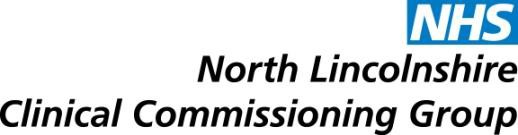 NHS NORTH LINCOLNSHIRE CLINICAL COMMISSIONING GROUP EMERGENCY PREPAREDNESS, RESILIENCE & RESPONSE POLICYMarch 2014Authorship:                                           NHS NL CCGCommittee Approved:                          Quality Group/Governing BodyApproved date:                                     Approved: CCG Governing Body - 10 April 2014Review Date:                                         March 2017Equality Impact Assessment	-Screening Completed Sustainability Impact Assessment:	CompletedTarget Audience:	All CCG employed staff Version Number: 1.0The on-line version is the only version that is maintained. Any printed copies should, therefore, be viewed as ‘uncontrolled’ and as such may not necessarily contain the latest updates and amendments.POLICY AMENDMENTSAmendments to the Policy will be issued from time to time.  A new amendment history will be issued with each change.CONTENTSINTRODUCTIONIntroductionThe NHS needs to be able to plan for and respond to a wide range of incidents that could impact on health or patient  care.  These could be anything from  an infectious disease outbreak, severe weather, prolonged periods of severe pressure, or a major transport accident. A significant event or emergency is any event that cannot be managed within routine service arrangements; It requires the implementation of special procedures and involves one or more of the emergency services, the NHS or the local authority (NHS CB 2013).The Health and Social Care Act 2012 laid the foundation for a series of changes to the established emergency preparedness, resilience and response (EPRR) systems and processes with effect from 1st April 2013. The effect of these changes means that the newly established Clinical Commissioning Groups (CCGs)  become Category 2 responders as defined by the Civil Contingencies Act 2004 (CCA 2004).The Act requires that all such responders have plans in place to respond to emergencies/disruption to services and have an up-to-date Business Continuity Management Plan (BCMP). These plans are to be regularly reviewed, up-dated and tested. BCMP and EPRR plans ensure that robust systems are in place to provide guidance about what measure need to be taken in the event of normal service provision being disrupted.This policy provides an overview of key functions, roles and responsibilities of the new EPRR system before detailing North Lincolnshire CCG’s arrangements for  EPRR response; it should be read in conjunction with NHS North Lincolnshire CCG Business Continuity Plan.Context -   EPRR Underpinning PrinciplesNHS NL CCG acknowledges and adheres to the following key principles underpinning the arrangements for Emergency Preparedness, Resilience and Response (EPRR) with effect from 1st April 2013:In emergencies, the Secretary of State will have a direct line of sight to the front line through the NHS Commissioning Board (NHS CB) and Public Health England (PHE).The NHS CB and PHE will work together at all levels to ensure nationally consistent health emergency preparedness and response capability.Incidents will be dealt with at the most appropriate level (in most cases at local level with escalation occurring when necessary).In the event of an emergency or incident, NHS CB, at an appropriate level, will lead the NHS response to any emergency that has the potential to or impacts on the delivery of NHS services, or requires the services or assets of the NHS to be mobilised, taking scientific and technical advice from PHE.PHE will provide national leadership and co-ordination of the public health response to the emergency preparedness, resilience and response system.The local authority, and the Director of Public Health (DPH) acting on its behalf, has a key role in protecting the health of its population. They will be required to provide assurance that plans are in place to protect the health of their geographical population from threats ranging from relatively minor outbreaks to full-scale emergencies.Directors of Public Health will carry out the local authority’s new public health functions, including those that relate to planning for and responding to emergencies involving a risk to public health.This local authority role in health protection planning is to provide local public health leadership and highlight and escalate issues as necessary, providing advice, challenge and advocacy to protect the local population, working with Public Health England which will provide specialist health protection servicesEach NHS funded organisation must ensure it has robust and well tested arrangements in place to respond and recover from a significant event/emergencyGP practices will work with and support NHS North Lincolnshire CCG to fulfil the role of a Category 2 responder, as directed by the Area Team.The diagram below shows the NHS CB Emergency preparedness, resilience and response (EPRR) planning structure and its interaction with key partner organisations.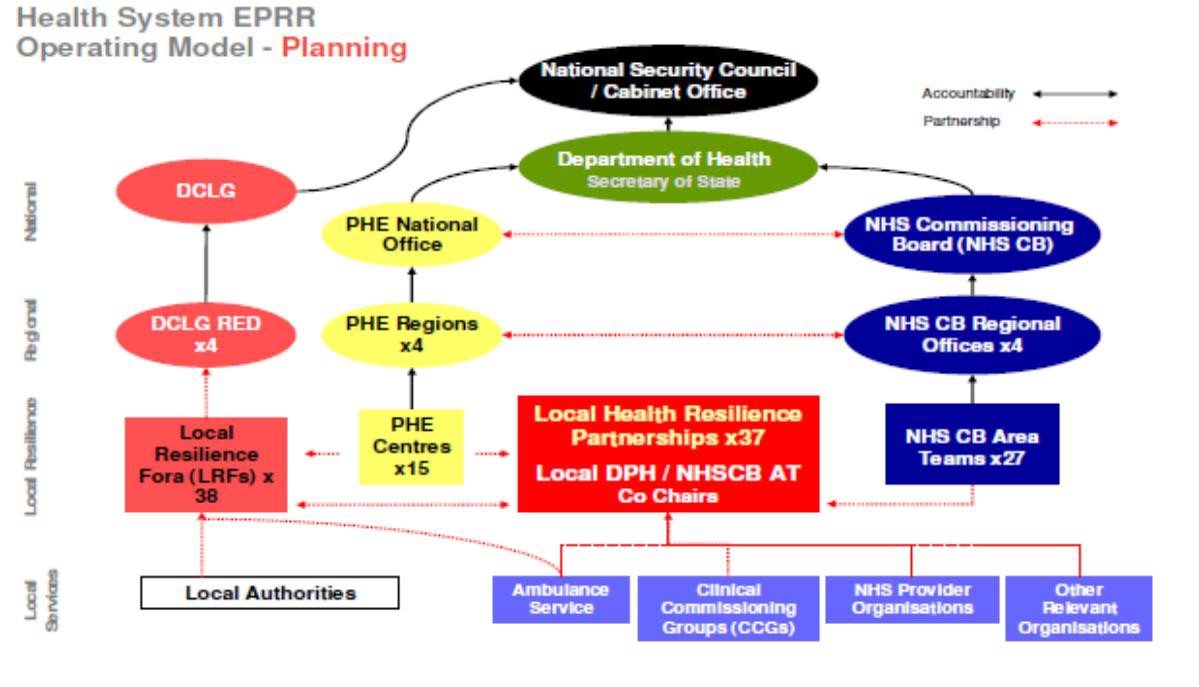 Legislation & GuidanceThe following legislation and guidance has been taken into consideration in the development of this procedural document:The Civil Contingencies Act 2004The Health and Social Care Act 2012The	requirements	for	Emergency	Preparedness	as	set	out	in	the	NHS Commissioning Board planning frameworkThe requirements for Emergency Preparedness, Resilience & Response as set out in the applicable NHS standard contractNHS Commissioning Board EPRR documents and supporting materials, including the  NHS  Commissioning  Board  Business  Continuity  Management  Framework(service resilience) 2013,The  NHS  Commissioning  Board  Core  Standards  for  Emergency  Preparedness, Resilience and Response (EPRR)ENGAGEMENTThis policy has been developed with input from senior managers and NHS NL CCG Quality Group.IMPACT ANALYSESEqualityAs a result of performing the analysis, the policy does not appear to have any adverse effects on people who share Protected Characteristics and no further actions are recommended at this stage.SustainabilityA completed sustainability impact  assessments is included in Appendix 3SCOPEThis policy applies to those members of staff that are directly employed by NHS NL CCG and for whom NHS NL CCG has legal responsibility. For those staff covered by a letter of authority / honorary contract or work experience this policy is also applicable whilst undertaking duties on behalf of NHS NL CCG or working on NHS NL CCG premises and forms part of their arrangements with NHS NL CCG. As part of good employment practice, agency workers are also required to abide by NHS NL CCG policies and procedures, as appropriate, to ensure their health, safety and welfare whilst undertaking work for NHS NL CCG.POLICY PURPOSE & AIMSThis policy outlines how NHS North Lincolnshire CCG (NHS NL CCG) will meet the duties set out in legislation and associated statutory guidelines, as well as any other issues identified by way of risk assessments as identified in the national/local risk register.The aims of this policy document are to ensure NHS NL CCG acts in accordance with the Civil Contingency Act 2004, the Health & Social Care Act 2012 and any relevant national policy and guidance as issued by the Department of Health in the role of a Category 2 Responder.As detailed in the NHS Commissioning Board framework, the emergency preparation, resilience and response role of CCGs is to:Ensure	contracts	with	provider	organisations	contain	relevant	emergency preparedness, resilience (including business continuity) and response elementsSupport the NHS Commissioning Board in discharging its emergency preparedness, resilience and response functions and duties locallyProvide a route of escalation for the Local Health Resilience Partnership (LHRP) should a provider fail to maintain necessary emergency preparedness, resilience andresponse capacity and capabilityFulfil the responsibilities as a Category 2 Responder under the Civil Contingencies Act 2004 including maintaining business continuity plans for their own organisationBe represented on the Local Health Resilience Partnership (either on their own behalf or through representation by a ‘lead’ CCG)Seek assurance that provider organisations are delivering their contractual obligation in relation to EPRR.7         ROLES / RESPONSIBILITIES / DUTIES7.1 Overall accountability for ensuring that there are systems and processes to effectively respond to emergency resilience situations lies with the Chief Officer and the Accountable Emergency Officer.The Accountable Emergency Officer has responsibility for:Ensuring  that  the  organisation  is  compliant  with  the  Emergency  Preparedness Resilience & Response requirements as set out in the Civil Contingencies Act (2004),the NHS planning framework and the NHS standard contract as applicable.Ensuring that the organisation is properly prepared and resourced for dealing with a major incident or civil contingency eventEnsuring the organisation and any providers it commissions, has robust business continuity planning arrangements in place which reflect standards set out in theFramework for Health Services Resilience (PAS 2015) and ISO 22301Ensuring  the  organisation  has  a  robust  surge  capacity  plan  that  provides  an integrated organisational response and that it has been tested with other providersand parties in the local community(ies) servedEnsuring  that  the  organisation  complies  with  any  requirements  of  the  NHS Commissioning Board, or agents thereof, in respect of the monitoring of complianceProviding the NHS Commissioning Board, or agents thereof, with such information as it may require for the purpose of discharging its functionsEnsuring  that  the  organisation  is  appropriately  represented  at  any  governance meetings, sub-groups or working groups of the Local Health Resilience Partnership(LHRP)– which locally is the North Yorkshire and Humberside LHRPThe Director of Commissioning and Contracting leads have responsibility for ensuring emergency preparedness, resilience and response requirements are embedded within provider contracts.The Senior Manager -Commissioning has responsibility for effectively managing Surge and Winter Planning on behalf of the CCG.The Emergency Planning Officer will ensure that all CCG constituent practices are informed in the event of an emergency. NHS North Lincolnshire Business Continuity Plan provides escalation procedures, including contact details of all North Lincolnshire GP practices and should be read in conjunction with the EPRR policy.IMPLEMENTATIONThe policy will be available on the CCG intranet along with accompanying plans. The Chief Officer/Accountable Director for EPRR or the most senior member of the team available may invoke the Business Continuity/Emergency Plan in response to any major incident/emergency - as appropriate to the needs of any given situation.All staff will be familiarised with the policy and procedures every 6 months at team meetings.Breaches of this policy may be investigated and may result in the matter being treated as a disciplinary offence under the CCG’s disciplinary procedure.TRAINING & AWARENESS9.1 All staff will be offered relevant training commensurate with their duties and responsibilities. Staff requiring support should speak to their line manager in the first instance. The policy will be available for all staff to familiarise themselves with on the CCG intranet. Awareness sessions will take place during team meetings every 6 months.MONITORING & AUDITActivation of the Business Continuity Plan will be monitored and following the recovery period a full review will take place. Any relevant changes to policy and processes following this review will incorporated to the policy as soon as in practically possible..Any major incident/emergency within the area will trigger an automatic review of emergency plans/business continuity plan and follow the process described in the previous paragraph.POLICY REVIEWThis policy will be reviewed every three years. Earlier review may be required in response to exceptional circumstances, following a major incident, organisational change or relevant changes in legislation/guidance.REFERENCESThe Civil Contingencies Act 2004 and associated formal Cabinet Office GuidanceThe Health and Social Care Act 2012The	requirements	for	Emergency	Preparedness	as	set	out	in	the	NHS Commissioning Board planning frameworkThe requirements for Emergency Preparedness, Resilience & Response as set out in the applicable NHS standard contractNHS Commissioning Board EPRR documents and supporting materials, including the  NHS  Commissioning  Board  Business  Continuity  Management  Framework(service resilience) 2013,The NHS Commissioning Board Command and Control Framework for the NHS during significant incidents and emergencies (2013),The NHS Commissioning Board Model Incident Response Plan (national, regional and area team) 2013,The  NHS  Commissioning  Board  Core  Standards  for  Emergency  Preparedness, Resilience and Response (EPRR)National Occupational Standards (NOS) for Civil Contingencies – Skills for Justice BSI PAS 2015 – Framework for Health Services Resilience ISO 22301 SocietalSecurity - Business Continuity Management Systems – RequirementsASSOCIATED DOCUMENTATIONNHS NL CCG Business Continuity PlanAPPENDIX 1Civil Contingencies Act 2004 – Role of  CCGs as Category Two RespondersFrom 1st April 2014 CCGs will be Category 2 responders. Category 2 responder organisations are “co-operating bodies” that are placed under slightly lesser obligations under the Civil Contingencies Act (2004) than Category 1 responders. As such they have a role in both 1) planning and prevention and 2) responding to emergencies.Planning and preventionGenerically, their roles will be to co-operate and share relevant information with category 1 responders but they will be engaged in (LHRP) discussions where they will add value. They must maintain robust business continuity plans for their own organisations. Further information can be found at:http://www.cabinetoffice.gov.uk/content/civil-contingencies-actCorporately, CCGs will support the NHS CB in discharging its EPRR functions and duties locally, ensuring representation on the LHRP.As commissioners, CCGs will be required to include relevant EPRR elements (including business continuity planning) in contracts with provider organisations inorder to:Ensure that resilience is “commissioned-in” as part of standard provider contracts and to reflect local risks identified through wider, multi-agency planningReflect the need for providers to respond to routine operational pressures, e.g. winter, failure of providers to continue to deliver high quality patient care, provider trust internal major incidentsEnable NHS-funded providers to participate fully in EPRR exercise and testing programmes as part of NHS CB EPRR assurance processes1       http://www.dh.gov.uk/health/2012/07/resilience-partnerships/Should providers fail to maintain their performance levels, CCGs need to provide their commissioned providers with a route of escalation on a 24/7basis.Conversely,  the  NHS  CB  will  need  a  conduit  in  which  to  mobilse  relevant providers during significant and widespread incidents (see Responsebelow).They will also be expected to develop, test and update their own business continuity plans to ensure they are able to maintain business resilience during any disruptive event or incident.ResponseAs Category 2 Responders under the CCA, CCGs must respond to reasonable requests to assist and co-operate. This will include supporting the NHS CB Area Team should any emergency  require  wider  NHS  resources  to  be  mobilised.  CCGs  must  have  a mechanism in place to support NHS Area Teams to effectively mobilise all applicable providers  that  support  primary  care  services  should  the  need  arise.  CCGs  are responsible for maintaining service delivery across their local health economy to prevent business  as  usual  pressures  and  minor  incidents  within  individual  providers  from becoming significant incidents or emergencies.This could include the management of commissioned providers to effectively coordinate increases in activity across their health economy. CCGs need a process that enables them to escalate significant incidents and emergenciesto the NHS CB area team as applicable. Some, but not all, CCGs may become more involved in the provision of emergency response, for example:Where there are specific risks identified in local risk registers, such as nuclear, chemical or biologicalWhere there is a significant issue of geographic remoteness, whichmay compromise a NHS CB area team to act alone as a Category 1 responder. In such circumstances, the area team may request support from CCG members to become part of the initial health response. This will be through agreement between the area team and the relevant CCG staff who will act on behalf of the NHS CB locally during the initial stages of an incident. Under any such agreement, the NHS CB is still responsible for ensuring an effective response is delivered and retains command and control.Appendix 213How does the project, service or function contribute towards our aims of eliminating discrimination and promoting equality and diversity within our organisationBrief Summary/Further commentsThis policy ensures that NHS NL CCG can respond to emergencies and disruption to services across North Lincolnshire and strengthens the resilience of the organisation to meet the health needs of the population of North Lincolnshire.Appendix 3SUSTAINABILITY IMPACT ASSESSMENTStaff preparing a Policy / Board Report / Committee Report / Service Plan / Project are required to complete a Sustainability Impact Assessment. Sustainability is one of the Trust’s key Strategies and the Trust has made a corporate commitment to address the environmental effects of activities across Trust services. The purpose of this Sustainability Impact Assessment is to record any positive or negative impacts that this activity is likely to have on each of the Trust’s Sustainability Themes. For assistance with completing the Sustainability Impact Assessment, please refer to the instructions below.NewVersion NumberIssued byNature of AmendmentApproved	by	&DateDate	onIntranet1.0J KillingbeckNew policyQuality	Group/Governing BodyCONTENTSPage NumberIntroductionContextLegislation and GuidancePage 4Page 4Page 62.  EngagementPage 6Impact AnalysesEqualitySustainabilityPage 6Page 6Page 64.  ScopePage 65.  Policy Purpose and AimsPage 76.  DefinitionsPage 77.  Roles/Responsibilities/DutiesPage 78.  ImplementationPage 89.  Training and AwarenessPage 810. Monitoring and AuditPage 811. Policy ReviewPage 812. ReferencesPage 8-913. Appendix 1Page 1014. Appendix 2Page 1215. Appendix 3Page 176DEFINITIONSEPRR – Emergency Preparedness, Resilience and ResponseCategory Two Responder – Civil Contingency Act 2004 (see Appendix 1)1.  Equality Impact Analysis1.  Equality Impact AnalysisPolicy / Project / Function:EMERGENCY	PLANNING,	RESILIENCE	AND RESPONSEDate of Analysis:December 2013This	Equality	ImpactAnalysis was completed by: (Name and Department)Julie KillingbeckRelationship Manager / Emergency Planning Lead NHS NL CCGWhat are the aims  and intended effects of this policy, project orfunction ?To ensure that NHS NL CCG can fulfil its duties as set outin the Health and Social Care Act 2012 and the Civil Contingencies Act 2004 to plan for and respond to emergencies/major incidents that have the potential to cause disruption to service delivery.Please list any other policies that are related to or referred to as part of this analysis?NHS NL CCG Business Continuity PlanNHS NL CCG Emergency Response FrameworkWho does the policy, project or function affect ?Please Tick  Employees	xService Users	xMembers of the Public	xOther (List Below)2.  Equality Impact Analysis: Screening2.  Equality Impact Analysis: Screening2.  Equality Impact Analysis: Screening2.  Equality Impact Analysis: Screening2.  Equality Impact Analysis: Screening2.  Equality Impact Analysis: Screening2.  Equality Impact Analysis: Screening2.  Equality Impact Analysis: Screening2.  Equality Impact Analysis: ScreeningCould	this	policy positive impact on…Could	this	policy positive impact on…haveaCould	this	policy negative impact on…Could	this	policy negative impact on…haveaIs there any evidence which already exists from previous (e.g. from previous engagement) to evidence this impactYesNoNoNoYesNoNoNoRacexxxxxxAgexxxxxxSexual OrientationxxxxxxDisabled PeoplexxxxxxGenderxxxxxxTransgender PeoplexxxxxxPregnancy and MaternityxxxxxxMarital StatusxxxxxxReligion and BeliefxxxxxxReasoningIf there is no positive or negative impact on any of the Nine Protected Characteristics go to Section 7If there is no positive or negative impact on any of the Nine Protected Characteristics go to Section 7If there is no positive or negative impact on any of the Nine Protected Characteristics go to Section 7If there is no positive or negative impact on any of the Nine Protected Characteristics go to Section 7If there is no positive or negative impact on any of the Nine Protected Characteristics go to Section 7If there is no positive or negative impact on any of the Nine Protected Characteristics go to Section 7If there is no positive or negative impact on any of the Nine Protected Characteristics go to Section 7If there is no positive or negative impact on any of the Nine Protected Characteristics go to Section 7If there is no positive or negative impact on any of the Nine Protected Characteristics go to Section 7If there is no positive or negative impact on any of the Nine Protected Characteristics go to Section 73.  Equality Impact Analysis: Local Profile Data3.  Equality Impact Analysis: Local Profile DataLocal Profile/Demography of the Groups affected (population figures)Local Profile/Demography of the Groups affected (population figures)GeneralTotal population of North Lincolnshire– 167,000 approximatelyAgeRaceSexGender reassignmentDisabilitySexual OrientationReligion, faith and beliefMarriage	and	civil partnershipPregnancy and maternity4.  Equality Impact Analysis: Equality Data Available4.  Equality Impact Analysis: Equality Data AvailableIs any Equality Data available relating to the use or implementation of this policy, project or function?Equality data is internal or external information that may indicate  how the activity being analysed can affect different groups of people who share the nine Protected Characteristics – referred to hereafter as ‘Equality Groups’.Examples of Equality Data include: (this list is not definitive)Application  success  rates  Equality GroupsComplaints by Equality GroupsService  usage  and  withdrawal  of services by Equality Groups4.  Grievances or decisions upheld anddismissed by Equality Groups5.  Previous EIAsYesNo      xWhere you have answered yes, please  incorporate this data when performing the Equality Impact Assessment Test (the next section of this document).List	any	Consultation	e.g.	withemployees, service users, Unions or members of the public that has takenplace	in	the	development	orimplementation	of	this	policy, project or functionPromoting Inclusivity5.  Equality Impact Analysis: Assessment Test5.  Equality Impact Analysis: Assessment Test5.  Equality Impact Analysis: Assessment Test5.  Equality Impact Analysis: Assessment Test5.  Equality Impact Analysis: Assessment TestWhat  impact  will  the  implementation  of  this  policy,  project  or  function  have  on employees, serviceusers or other people who share characteristics protected by The Equality Act 2010 ?What  impact  will  the  implementation  of  this  policy,  project  or  function  have  on employees, serviceusers or other people who share characteristics protected by The Equality Act 2010 ?What  impact  will  the  implementation  of  this  policy,  project  or  function  have  on employees, serviceusers or other people who share characteristics protected by The Equality Act 2010 ?What  impact  will  the  implementation  of  this  policy,  project  or  function  have  on employees, serviceusers or other people who share characteristics protected by The Equality Act 2010 ?What  impact  will  the  implementation  of  this  policy,  project  or  function  have  on employees, serviceusers or other people who share characteristics protected by The Equality Act 2010 ?Protected Characteristic:No Impact:Positive Impact:Negative Impact:Evidence	of	impact	and	if applicable, justificationwhere	a	Genuine	Determining Reason existsGender(Men and Women)xRace(All Racial Groups)xDisability(Mental and Physical)xReligion or BeliefxSexual Orientation(Heterosexual, Homosexual	and Bisexual)xWhat impact will the implementation of this policy, project or function have on employees, serviceusers or other people who share characteristics protected by The Equality Act 2010 ?What impact will the implementation of this policy, project or function have on employees, serviceusers or other people who share characteristics protected by The Equality Act 2010 ?What impact will the implementation of this policy, project or function have on employees, serviceusers or other people who share characteristics protected by The Equality Act 2010 ?What impact will the implementation of this policy, project or function have on employees, serviceusers or other people who share characteristics protected by The Equality Act 2010 ?What impact will the implementation of this policy, project or function have on employees, serviceusers or other people who share characteristics protected by The Equality Act 2010 ?Protected Characteristic:No Impact:Positive Impact:Negative Impact:Evidence	of	impact	and	if applicable, justificationwhere	a	Genuine	Determining Reason existsPregnancy	andMaternityxTransgenderxMarital StatusxAgex6.  Equality Impact Analysis Findings6.  Equality Impact Analysis Findings6.  Equality Impact Analysis Findings6.  Equality Impact Analysis Findings6.  Equality Impact Analysis Findings6.  Equality Impact Analysis Findings6.  Equality Impact Analysis Findings6.  Equality Impact Analysis Findings6.  Equality Impact Analysis FindingsAnalysis Rating:RedRed/AmberAmberX GreenApproved ByApproved ByApproved ByJob Title:Name:Date:RelationshipManager/Emergency Planning LeadJulie Killingbeck03/01/14Policy / Report / Service Plan / Project Title: NHS NL EPRR PolicyPolicy / Report / Service Plan / Project Title: NHS NL EPRR PolicyPolicy / Report / Service Plan / Project Title: NHS NL EPRR PolicyPolicy / Report / Service Plan / Project Title: NHS NL EPRR PolicyPolicy / Report / Service Plan / Project Title: NHS NL EPRR PolicyTheme	(Potentialimpacts of the activity)PositiveImpactNegativeImpactNospecific impactWhat will the impact be?If the impact is negative, how can it be mitigated? (action)Reduce Carbon Emissionfrom  buildings  by  12.5% by 2010-11 then 30% by2020XNew         builds         andrefurbishments           over£2million (capital costs) comply with BREEAM Healthcare requirements.XReduce	the	risk	ofpollution  and  avoid  any breaches in legislation.XGoods and services are procured more sustainability.XReduce carbon emissions from road vehicles.XReduce	waterconsumption  by  25%  by 2020.XEnsure  legal  compliancewith waste legislation.XReduce	the	amount	ofwaste produced by 5% by 2010 and by 25% by 2020XIncrease  the  amount  of waste  being  recycled  to40%.XSustainability training and communications	foremployees.XPartnership working with local groups and organisations   to   supportsustainable development.xStrengthening EPRR will ensure the sustainability of NHS  NL  CCG  to  deliveressential services in the event of disruption.Financial	aspects	of sustainable		developmentare considered in line with policy   requirements   andcommitments.xSupports  the  sustainability of  the  organisation  as  awhole.